Załącznik nr 1 do RegulaminuFormularz ofertowy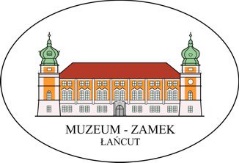 na Świadczenie usług animacji w Muzeum Zamek w Łańcucie………………………………………………………………………………………………………………...……nazwa wykonawcy (imię i nazwisko)………………………………………………………………………………………………………………...……adresSkładam ofertę na wykonywanie przedmiotu zamówienia określonego w Regulaminie za następującym wynagrodzeniemAkceptuję wszystkie postanowienia Regulaminu.Usługi animacji w Muzeum-Zamek w Łańcucie świadczyć będzie:___________________________________________________________________________(imię i nazwisko)Adres Wykonawcy, na który należy przesyłać  korespondencję w sprawie niniejszej oferty:___________________________________________________________________________tel. __________________________________(wpisać nazwę i dokładny adres oraz telefon)W załączeniu przedkładam:.załącznik nr 1 – Informacja o osobie świadczącej usługizałącznik nr … – ………………………………………….. 						     ______________________________czytelny podpis Wykonawcy lub osoby upoważnionej do reprezentowania Wykonawcy L.p.Elementy usług objętych przedmiotem zamówieniaCena jednostkowa brutto usługi1.2.3.1.za świadczoną 1 godzinę zegarową usługi oprowadzania grupy zwiedzających polskojęzycznych